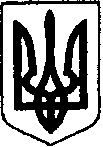 ШОСТКИНСЬКА РАЙОННА РАДАВОСЬМЕ СКЛИКАННЯДРУГА  СЕСІЯР І Ш Е Н Н Ям. Шостка   	Відповідно до статей 104-107 Цивільного кодексу України, статті 59 Господарського кодексу України, на підставі пункту 26 частини першої статті 43, пункту 62 розділу V Закону України «Про місцеве самоврядування в Україні», враховуючи статті 4, 17 Закону України «Про державну реєстрацію юридичних осіб та фізичних осіб - підприємців та громадських формувань», статтю 2 Закону України «Про бухгалтерський облік та фінансову звітність в Україні», частину 4 статті 31 Закону України «Про Національний архівний фонд та архівні установи», Порядок подання фінансової звітності, затвердженого постановою Кабінету Міністрів України від 28.02.2000 № 419, Положення про інвентаризацію активів та зобов'язань, затвердженого наказом Міністерства фінансів України від 02.09.2014 № 879, Правила організації діловодства та архівного зберігання документів у державних органах, органах місцевого самоврядування, на підприємствах, в установах і організаціях, затверджених наказом Міністерства юстиції України від 18.06.2015 № 1000/5, на підставі інформації Шосткинської районної територіальної виборчої комісії про результати виборів депутатів Шосткинської районної ради від 08 грудня 2020 року, районна рада вирішила:1. Припинити юридичну особу Середино-Будську районну раду Сумської області (юридична адреса: 41000 Сумська область, Середино-Будський район, місто Середина-Буда, вул. Центральна, буд. 25, код ЄДРПОУ 24004221) шляхом реорганізації через приєднання до Шосткинської районної ради Сумської області (юридична адреса: Сумська область, м. Шостка, вул. Карла Маркса, буд. 54, код ЄДРПОУ 04057876). 2. Встановити, що Шосткинська районна рада Сумської області                           є правонаступником майна, прав та обов’язків Середино-Будської районної ради Сумської області.3. Створити комісію з припинення юридичної особи - Середино-Будської районної ради Сумської області шляхом реорганізації через приєднання до Шосткинської районної ради Сумської області (далі – Комісія з реорганізації) та затвердити склад комісії згідно з додатком 1. 4. Комісії з реорганізації провести організаційно-правові заходи, передбачені чинним законодавством України. 5. Уповноважити Комісію з реорганізації провести інвентаризацію активів та зобов'язань Середино-Будської районної ради Сумської області перед складанням річної фінансової звітності станом на 31 грудня 2020 року. Інвентаризацію активів та зобов'язань проводити у присутності матеріально відповідальних осіб Середино-Будської районної ради Сумської області. 6. Голові комісії з реорганізації – Сокол В.М.: 6.1. У встановленому порядку попередити працівників Середино-Будської районної ради Сумської області про припинення юридичної особи -  Середино-Будської районної ради Сумської області шляхом реорганізації через приєднання до Шосткинської районної ради Сумської області і забезпечити дотримання їх соціально-правових гарантій у порядку, визначеному чинним законодавством. 6.2. До 01 лютого 2021 року скласти та подати на затвердження Шосткинській районній раді передавальний акт. 6.3. Провести державну реєстрацію припинення юридичної особи в результаті приєднання та внести відповідні дані до Єдиного державного реєстру юридичних осіб, фізичних осіб – підприємців та громадських формувань. 7.  Затвердити форму передавального акту згідно з додатком 2 до цього рішення. Комісії з реорганізації використовувати затверджену форму у своїй роботі. 8. Комісії з реорганізації забезпечити інвентаризацію поточних документів, що нагромадилися під час діяльності  Середино-Будської районної ради Сумської області станом на 31 грудня 2020 року у порядку, передбаченому законодавством. 9. Визначити відповідальною за передачу документів, що нагромадилися під час діяльності   Середино-Будської районної ради станом на 31 грудня 2020 року до архівної установи району, визначеної чинним законодавством,      Азарову І.О., головного спеціаліста виконавчого апарату Середино-Будської районної ради Сумської області.10. Головному бухгалтеру виконавчого апарату Шосткинської районної ради Сумської області забезпечити своєчасне та повне прийняття та оприбуткування активів та зобов'язань  Середино-Будської районної ради Сумської області згідно з передавальним актом. 11. Контроль за виконанням рішення покласти на постійні комісії районної ради мандатну, з питань депутатської етики, законності, правопорядку, освіти, охорони здоров’я, культурного розвитку та соціального захисту та з питань бюджету, фінансів, цін, планування  та обліку і управління комунальною власністю. Голова                                                                                                          В.М.Сокол                                                                                  Додаток 1                                                                                  до рішення районної ради                                                                                                                                                                             від 16 грудня 2020 року                         Склад комісії з припинення юридичної особи -  Середино-Будської районної ради Сумської області шляхом реорганізації через приєднання до Шосткинської районної ради Сумської областіГолова комісії: Сокол Вікторія Миколаївна – голова Шосткинської районної ради Сумської області, реєстраційний номер облікової картки платника податків – 3045902824.Заступник голови комісії: Шарамко Ірина Михайлівна – заступник голови Шосткинської районної ради Сумської області, реєстраційний номер облікової картки платника податків – 2926806824. Члени комісії:Азарова Ірина Олегівна –   головний спеціаліст виконавчого апарату Середино-Будської районної ради Сумської області, реєстраційний номер облікової картки платника податків – 3066307361.Андрусенко Віктор Олександрович – радник голови Шосткинської районної ради Сумської області, реєстраційний номер облікової картки платника податків – 2121818990.Беспалова Юлія Андріївна – головний спеціаліст виконавчого апарату Середино-Будської районної ради Сумської області, реєстраційний номер облікової картки платника податків – 3293406406.Кацанова Світлана Сергіївна – головний бухгалтер виконавчого апарату Шосткинської районної ради Сумської області, реєстраційний номер облікової картки платника податків – 2853512388.Кириєнко В’ячеслав Миколайович – керуючий справами виконавчого апарату Середино-Будської районної ради Сумської області, реєстраційний номер облікової картки платника податків – 2895903365.Кужельна Олена Валеріївна – начальник організаційного відділу виконавчого апарату Шосткинської районної ради Сумської області, реєстраційний номер облікової картки платника податків – 2274105366.Матлай Вікторія Володимирівна – керуючий справами виконавчого апарату Шосткинської районної ради Сумської області, реєстраційний номер облікової картки платника податків – 2740003225.Яковлєва Інна Миколаївна – головний бухгалтер виконавчого апарату  Середино-Будської районної ради Сумської області, реєстраційний номер облікової картки платника податків – 3002814403.Заступник голови районної ради                                                           І.М.Шарамко                                                                                  Додаток 2                                                                                  до рішення районної ради                                                                                                                                                                                   від 16 грудня 2020 рокуПЕРЕДАВАЛЬНИЙ АКТ БАЛАНСОВИХ РАХУНКІВ, МАТЕРІАЛЬНИХ ЦІННОСТЕЙ ТА АКТИВІВ СЕРЕДИНО - БУДСЬКОЇ  РАЙОННОЇ РАДИ СУМСЬКОЇ ОБЛАСТІ ДО ПРАВОНАСТУПНИКА ШОСТКИНСЬКОЇ РАЙОННОЇ РАДИ СУМСЬКОЇ ОБЛАСТІ Ми, що нижче підписалися, голова комісії та члени комісії з реорганізації шляхом приєднання Середино-Будської районної ради Сумської області (юридична адреса: 41000 Сумська область, Середино-Будський район, місто Середина-Буда, вул. Центральна, буд. 25, код ЄДРПОУ 24004221) до Шосткинської районної ради Сумської області (юридична адреса: Сумська обл., м. Шостка, вул. Карла Маркса, буд. 54, код ЄДРПОУ 04057876), створеної згідно з рішенням Шосткинської районної ради Сумської області від 16 грудня 2020 року «Про реорганізацію Середино-Будської районної ради Сумської області шляхом приєднання до Шосткинської районної ради Сумської області». Голова комісії: ПІБ - посада, реєстраційний номер платника податків – ХХХХХХХХХХ. Заступник голови комісії: ПІБ - посада, реєстраційний номер платника податків – ХХХХХХХХХХ. Члени комісії: ПІБ - посада, реєстраційний номер платника податків – ХХХХХХХХХХ. …  …  ПІБ - посада, реєстраційний номер платника податків – ХХХХХХХХХХ.   Керуючись статтею 107 Цивільного кодексу України, на підставі пункту 26 частини першої статті 43, пункту 62 розділу V Закону України «Про місцеве самоврядування в Україні», враховуючи статті 4, 17 Закону України «Про державну реєстрацію юридичних осіб та фізичних осіб - підприємців та громадських формувань», статтю 2 Закону України «Про бухгалтерський облік та фінансову звітність в Україні» склали цей акт про те, що всі зобов’язання  Середино-Будської районної ради Сумської області, усі права та обов’язки, а також всі активи і пасиви шляхом приєднання переходять до правонаступника - Шосткинської районної ради Сумської області а саме:Розшифровка позабалансових рахунківПримітка: Додатки:_______ до передавального акту додаються.	Крім того, до правонаступника - Шосткинської районної ради Сумської області передається організаційно-розпорядча документація, яка велась в Середино-Будській районній раді Сумської області, а саме бухгалтерські та податкові документи в папках:ОПИСАННЯ ДОКУМЕНТІВКомісією з проведення шляхом приєднання  Середино-Будської районної ради Сумської області (юридична адреса: 41000 Сумська область,  Середино-Будський район, місто Середина-Буда, вул. Центральна, буд. 25, код ЄДРПОУ 24004221) до Шосткинської районної ради Сумської області виконані всі необхідні законом дії.Заступник голови районної ради                                                          І.М.Шарамковід 16 грудня 2020 рокуПро реорганізацію Середино-Будської  районної ради Сумської області шляхом приєднання до Шосткинської районної ради Сумської області№ п/пНазва рахунку балансуДані балансу на («__» ____. 20__),(грн.)Дані балансу на («__» ____. 20__),(грн.)Примітка (розшифровка статей в розрізі бухгалтерських рахунків в окремих додатках)№ п/пНазва рахунку балансуАктивПасивПримітка (розшифровка статей в розрізі бухгалтерських рахунків в окремих додатках)1.Нематеріальні активи--Балансова (залишкова) вартість--Знос--Первісна вартість--2.Основні засобиБалансова (залишкова) вартістьЗносПервісна вартістьВ тому числі по рахунках:( у розрізі рахунків бухгалтерського обліку)3.Інші необоротні матеріальні активиБалансова (залишкова) вартістьЗносПервісна вартістьВ тому числі по рахунках:( у розрізі рахунків бухгалтерського обліку)4.ЗапасиВ тому числі по рахунках:( у розрізі рахунків бухгалтерського обліку)5.Незавершені капітальні інвестиціїВ тому числі по рахунках:( у розрізі рахунків бухгалтерського обліку)6.Розрахунки за операціями з внутрішньовідомчої передачі майна7.Інші кошти8.Грошові кошти та їх еквіваленти в органах ДКСУВ тому числі по рахунках:( у розрізі рахунків бухгалтерського обліку)9.Розрахунки з різними дебіторамиВ тому числі по рахунках:( у розрізі рахунків бухгалтерського обліку)12.Внесений капітал, (по рах.5111)13.Цільове фінансування,(по рах.5411)14.Фінансові результати, (по рах.5512)15.Розрахунки з постачальниками та підрядниками, (по рах.62111)16.Розрахунки із заробітної платиВ тому числі по рахунках:( у розрізі рахунків бухгалтерського обліку)17.Розрахунок за платежами до бюджетуВ тому числі по рахунках:( у розрізі рахунків бухгалтерського обліку)18.6611 «Зобов’язання за внутрішніми розрахунками розпорядників бюджетних коштів»19.ДоходиВ тому числі по рахунках:( у розрізі рахунків бухгалтерського обліку)20.ВидаткиВ тому числі по рахунках:( у розрізі рахунків бухгалтерського обліку)Разом № п/пРахунки балансуСумаПримітка1.021 «Активи на відповідальному зберіганні розпорядників бюджетних коштів»№ п/пНазва документівПеріодКількість папок…Голова комісії:Голова комісії: ПІБ Члени комісії:Члени комісії:ПІБ …………ПІБПІБ